май 2022 ГОДАВ мае 2022 года мониторинг атмосферного воздуха осуществлялся Учреждением на базе четырех стационарных постов контроля загрязнения атмосферного воздуха (ПКЗ).Состояние атмосферного воздуха на территории муниципального образования город Краснодар по данным ПКЗ-1, ПКЗ-2, ПКЗ-3, ПКЗ-4Концентрации загрязняющих веществ по данным ПКЗ-1, ПКЗ-2, ПКЗ-3, ПКЗ-4 за май 2022 года представлены в таблицах № 1, 2, 3, 4.Таблица № 1. Средние концентрации загрязняющих веществ согласно данным ПКЗ-1Таблица № 2. Средние концентрации загрязняющих веществ согласно данным ПКЗ-2Таблица № 3. Средние концентрации загрязняющих веществ согласно данным ПКЗ-3Таблица № 4. Средние концентрации загрязняющих веществ согласно данным ПКЗ-4Информация о зафиксированных среднесуточных концентрациях загрязняющих веществ в атмосферном воздухе по данным ПКЗ-1, ПКЗ-2, ПКЗ-3, ПКЗ-4 за май 2022 г. представлена на рисунке 1, 2, 3, 4.Рисунок 1 График среднесуточных значений концентраций загрязняющих веществ в атмосферном воздухе к ПДКс.с. в период с 01.05.2022 г. по 31.05.2022 г. ПКЗ-1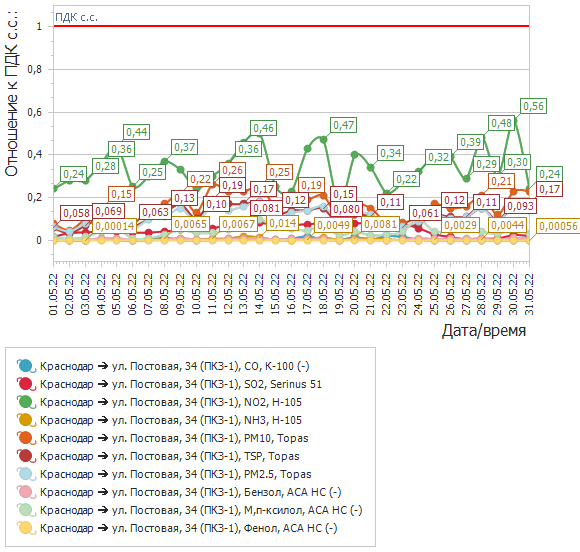 Рисунок 2 График среднесуточных значений концентраций загрязняющих веществ в атмосферном воздухе к ПДКс.с.  в период с 01.05.2022 г. по 31.05.2022 г. ПКЗ-2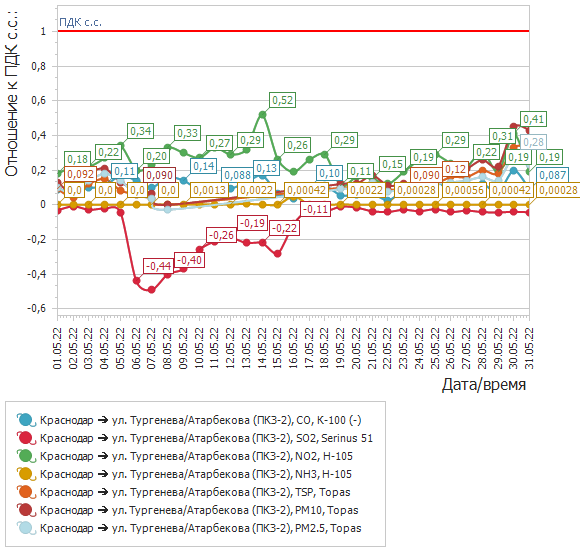 Рисунок 3 График среднесуточных значений концентраций загрязняющих веществ в атмосферном воздухе к ПДКс.с.  в период с 01.05.2022 г. по 31.05.2022 г. ПКЗ-3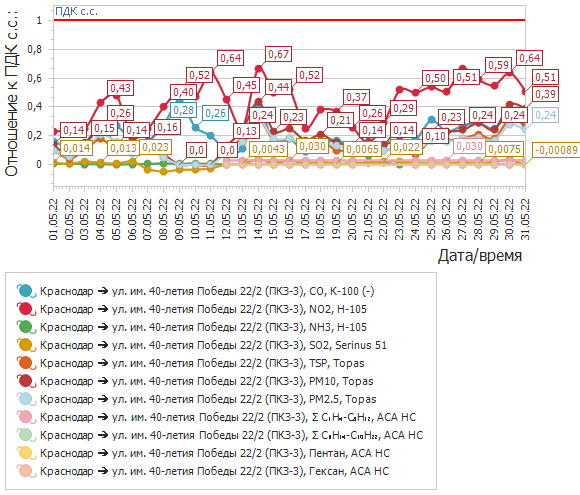 Рисунок 4 График среднесуточных значений концентраций загрязняющих веществ в атмосферном воздухе к ПДКс.с.  в период с 01.05.2022 г. по 31.05.2022 г. ПКЗ-4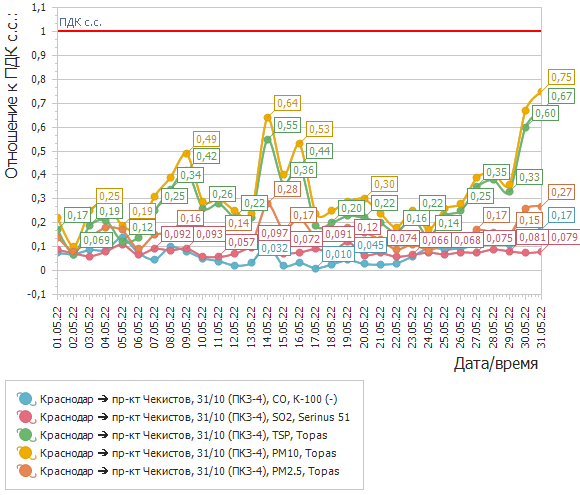 Средний уровень показателя гамма-фона за рассматриваемый период составил: ПКЗ-2 – 11,9 мкР/час, ПКЗ-3 – 10,0мкР/час, ПКЗ-4 – 11,8 мкР/час.Директор учреждения	                                                                                                                  Е.А.ВечеркаА.Г.ЩёкинВ.В.ПрозороваН.Г.Зенченко2557094ВеществоУглерода оксид (CO)Азота оксид (NO)Азота диоксид (NO2)Аммиак (NH3 )Сера диоксид (SO2)Сероводород (H2S)Взв. частицы, мг/м3Взв. частицы,РМ1 мг//м3Взв. частицы, РМ2,5мг м3Взв. частицы, РМ10мг/м3Сумма углеводородов (СНх)Сумма углеводородов за вычетом метана (НСН)Метан (СН4)Фенол (С6Н6О)Средняя концентрация, мг/м30,00,0130,0340,0000,00250,00180,01730,001700,003960,00952,30,91,40,000ПДКс.с., мг/м33-0,10,10,05-0,150,150,0350,06---0,06ВеществоБензол (С6Н6 )Толуол(С7Н8 )Этилбензол (С8Н10 )М,п-ксилол (С8Н10 )О-ксилол (С8Н10 )Стирол (С8Н8)Хлорбензол (С6Н5СI)Средняя концентрация, мг/м30,0000,0040,0000,0020,0010,0010,000ПДКс.с., мг/м30,06--0,04---ВеществоУглерода оксид (CO)Азота оксид (NO)Азота диоксид (NO2)Аммиак (NH3 )Сера диоксид (SO2)Сероводород (H2S)Взв. частицы, мг/м3Взв. частицы,РМ1 мг//м3Взв. частицы, РМ2,5мг м3Взв. частицы, РМ10мг/м3Средняя концентрация, мг/м30,30,0110,0250,000000,01950,001730,004270,0105ПДКс.с., мг/м33-0,10,10,05-0,150,150,0350,06ВеществоУглерода оксид (CO)Азота оксид (NO)Азота диоксид (NO2)Аммиак (NH3 )Сера диоксид (SO2)Сероводород (H2S)Взв. частицы, мг/м3Взв. частицы,РМ1 мг//м3Взв. частицы, РМ2,5мг м3Взв. частицы, РМ10мг/м3Метан (СН4)Этан (С2Н6)Пропан (С3Н8)Изобутан (С4Н10)Бутан (С4Н10)Средняя концентрация, мг/м30,00,0130,0340,0000,00250,00180,01730,001700,003960,00951,4490,0010,0000,0000,000ПДКс.с., мг/м33-0,10,10,05-0,150,150,0350,06-----ВеществоПентан (С5Н12)Изопентан (С5Н12)Гексан (С6Н14)Гептан (С7Н16)Октан (С8Н18)Нонан (С9Н20)Декан (С10Н22)Смесь предельных углеводородов (С1Н4   -  С5Н12 )Смесь предельных углеводородов за вычеом меана          (С6Н14   - С10Н22)Средняя концентрация, мг/м30,0000,0000,0000,0000,0000,0000,0001,4490,000ПДКс.с., мг/м325-7---505ВеществоУглерода оксид (CO)Серы диоксид SO2Сероводород H2SВзв. частицы, мг/м3Взв. частицы,РМ1 мг//м3Взв. частицы, РМ2,5мг м3Взв. частицы, РМ10мг/м3Средняя концентрация, мг/м30,20,003900,04170,002350,005420,0196ПДКс.с., мг/м330,05-0,15-0,0350,06